МИНИСТЕРСТВО ФИНАНСОВ РОССИЙСКОЙ ФЕДЕРАЦИИ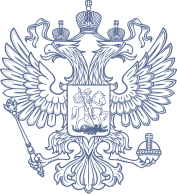 ФЕДЕРАЛЬНОЕ ГОСУДАРСТВЕННОЕ БЮДЖЕТНОЕ УЧРЕЖДЕНИЕНАУЧНО-ИССЛЕДОВАТЕЛЬСКИЙ ФИНАНСОВЫЙ ИНСТИТУТ(НИФИ)127006, Москва, Настасьинский пер., д.3, корп.2Тел. +7 495 699-74-14  mail@nifi.ru	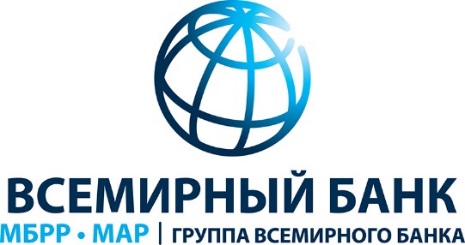 Семинар «От единого реестра к эффективной системе социальной защиты: российский и международный опыт»21-23 марта 2016 г. г. Москва, Настасьинский переулок, дом 3, стр. 2Цель семинара: обсуждение путей развития (модернизации) российской системы социальной защиты в контексте международного опыта. В частности, в рамках трехдневного семинара будут рассмотрены три ключевых направления развития системы: (1) введение единого государственного реестра получателей мер социальной поддержки; (2) внедрение и развитие адресности в России; и (3) повышение эффективности предоставления социальной помощи на условиях социального контракта. Краткое описание: В рамках семинара будет представлена оценка реализации антикризисных мер по повышению адресности посредством введения принципа нуждаемости, повышения эффективности социальных расходов, консолидации и унификации программ социальной помощи (подготовка законопроекта о создании единой государственной информационной системы получателей мер социальной поддержки и  обсуждаемой концепции «социального казначейства») и усиления роли социальных программ с целью снижения бедности, пилотируемых последние 2-3 года в регионах России (в т.ч. на условиях «социального контракта»). В формате круглых столов участники семинара получат возможность поделиться своим опытом в реализации реформ и обсудить презентации международных экспертов об опыте подобных реформ, извлеченных уроках и их применении к текущему российскому контексту.21 марта 2016 г., понедельник«Консолидация и унификация социальных выплат, введение единой государственной информационной системы получателей мер социальной поддержки в России»21 марта 2016 г., понедельник«Консолидация и унификация социальных выплат, введение единой государственной информационной системы получателей мер социальной поддержки в России»09:30-10:00Регистрация участников10:00-10:30Открытие семинара и приветственное словоАйрат Закиевич Фаррахов – заместитель министра финансов Российской Федерации Андраш Хорваи – директор Всемирного банка по России Алексей Анатольевич Черкасов – заместитель министра труда и социальной защиты Российской ФедерацииАлександра Пошарац – ведущий экономист и специалист Всемирного банка в области социального обеспечения и социальной защитыВладимир Станиславович Назаров – директор НИФИ Минфина России10:30-12:00Основные направления развития программ социальной защиты, оценка эффективности и организации финансирования в Российской Федерации Выступающие: Наталья Александровна Антонова –заместитель директора Департамента комплексного анализа и прогнозирования Министерства труда и социальной защиты (уточняется)Светлана Антоновна Гашкина – Директор Департамента бюджетной политики в области социальной сферы и науки Министерства финансов РФ (уточняется)Заботина Лилия Юрьевна – Первый заместитель председателя комитета социальной защиты населения Волгоградской области «О формировании эффективной социальной политики в Волгоградской области»Терехина Ирина Борисовна – руководитель управления развития информационных технологий, Министерство социально-демографической и семейной политики Самарской области«IT технологии в сфере социальной защиты. Регистр получателей»Комментарии представителей субъектов РФ «Проблемы формирования эффективной социальной защиты на региональном уровне» Вопросы и ответы12:00-12:15Кофе-брейк12:15-13:00Первые шаги на пути консолидации и унификации социальных выплат: подход к введению единой государственной информационной системы получателей мер социальной поддержки в Российской ФедерацииВыступающие: Представитель Пенсионного фонда Российской Федерации (уточняется)«Создание единой государственной информационной системы социального обеспечения» Представитель Федеральной налоговой службы (уточняется)«Создание единого реестра информации на основе данных ЗАГС»Вопросы и ответы13:00-14:00Обед14:00-15:45 Международный опыт разработки единого регистра и концепциИ социального казначейства Выступающие: Хейди Бернер (Mrs. Heidi Berner) – заместитель министра по направлению социальной оценки, Министерство социального развития Чили Опыт Чили Филипп Джордж Лейт (Mr. Phillippe George Leite) – старший экономист Всемирного банка«Единая система социальной защиты в Бразилии» Садай Абдуллаев (Mr. Saday Abdullayev) – директор Департамента политики социального обеспечения инвалидов, Министерство труда и социальной защиты населения Республики АзербайджанФуад Хусейнов (Mr. Hüseynov Fuad) – директор Департамента политики социального обеспечения, Министерство труда и социальной защиты населения Республики АзербайджанОпыт Азербайджана Астгик Минасян (Mr. Astghik Minasyan) – Начальник управления социального обеспечения Министерства труда и социальных вопросов Республики АрменияАрман Саргсян (Mr. Arman Sargsyan) – Директор Национального института труда и социальных исследований, Министерства труда и социальных вопросов Республики АрменияОпыт Армении Вопросы и ответы 15:45-16:00 Кофе-брейк 16:00-17:00Круглый стол: «Введение единой информационной системы с целью повышения эффективности социальной защиты в Российской Федерации» Модераторы: Александра Пошарац – ведущий экономист и специалист Всемирного банка в области социального обеспечения и социальной защитыВладимир Станиславович Назаров – директор НИФИ Минфина РоссииВыступающий: Франк Роббен (Mr. Frank Robben) – генеральный управляющий Crossroads Bank for Social Security (CBSS) в Бельгии«Электронная платформа управления социальным сектором в Бельгии»Подведение итогов дискуссии: Руслан Георгиевич Емцов – ведущий специалист Всемирного банка в области социальной защиты22 марта 2016 г., вторник«Совершенствование системы адресной социальной помощи в России»22 марта 2016 г., вторник«Совершенствование системы адресной социальной помощи в России»10:00-12:00 Опыт внедрения оценки нуждаемости в Российской ФедерацииВыступающие: Дмитрий Геннадьевич Бычков – ведущий научный сотрудник Центра бюджетной политики НИФИ Минфина России«Вопросы разработки методики оценки нуждаемости на основе доходов домохозяйств и их имущественной обеспеченности»Каримова Лена Ашрафовна – заместитель министра, Министерство труда и социальной защиты населения Республики Башкортостан«Опыт работы Республики Башкортостан по введению критериев адресности и нуждаемости при предоставлении отдельным категориям граждан мер социальной поддержки»Елена Александровна Гриценко - заместитель министра – руководитель департамента организации социальных выплат и развития информационных технологий Министерства социально-демографической и семейной политики Самарской области«Формирование эффективной социальной политики в Самарской Области»Лилия Николаевна Овчарова – д.э.н., директор по социальным исследованиям НИУ ВШЭ, директор института социальной политики НИУ ВШЭ«Основные барьеры развития адресной помощи в России»Вопросы и ответы12:00-12:15Кофе-брейк12:15-13:30Современные методы оценки нуждаемости: существующая практика и ее эволюция Выступающий: Руслан Георгиевич Емцов – ведущий специалист Всемирного банка в области социальной защитыВопросы и ответы 13:30-14:30Обед14:30-16:00Совершенствование адресности: от общих принципов к внедрению на основе единого реестра Выступающие:  Филипп Джордж Лейт (Mr. Phillippe George Leite) – старший экономист Всемирного банка«Опыт Бразилии в совершенствовании адресности на основе единого реестра»Садай Абдуллаев (Mr. Saday Abdullayev) – директор Департамента политики социального обеспечения инвалидов, Министерство труда и социальной защиты населения Республики АзербайджанФуад Хусейнов (Mr. Hüseynov Fuad) – директор Департамента политики социального обеспечения, Министерство труда и социальной защиты населения Республики АзербайджанОпыт Азербайджана Астгик Минасян (Mr. Astghik Minasyan) – Начальник управления социального обеспечения Министерства труда и социальных вопросов Республики АрменияАрман Саргсян (Mr. Arman Sargsyan) - Директор Национального института труда и социальных исследований, Министерства труда и социальных вопросов Республики АрменияОпыт Армении Вопросы и ответы16:00-16:15Кофе-брейк16:15-17:15Круглый стол: «Перспективы внедрения и развития адресности в России» Модератор: Александра Пошарац – ведущий экономист и специалист Всемирного банка в области социального обеспечения и социальной защитыПодведение итогов дискуссии: Руслан Георгиевич Емцов – ведущий специалист Всемирного банка в области социальной защиты23 марта 2016 г., среда«Социальные контракты в России»23 марта 2016 г., среда«Социальные контракты в России»10:00-11:30Повышение эффективности предоставления социальной помощи: развитие механизма социального контракта в России Выступающие: Наталья Александровна Антонова – заместитель директора Департамента комплексного анализа и прогнозирования Министерства труда и социальной защиты (уточняется)Иван Игоревич Егоров – заместитель министра финансов Тверской области«Социальный контракт - инструмент повышения эффективности системы государственной социальной помощи в Тверской области»Ольга Александровна Титова – главный консультант управления организации социальных выплат, Министерство социально-демографической и семейной политики Самарской области«Социальный контракт в Самарской области»Вопросы и ответы 11:30-11:45Кофе-брейк11:45-13:15Мониторинг хода реализации и оценка эффективности программ социальной защиты: существующая международная практика и сравнение российского опыта с опытом других странВыступающие: Руслан Георгиевич Емцов – ведущий специалист Всемирного банка в области социальной защитыЕлена Игоревна Андреева – старший научный сотрудник Центра бюджетной политики НИФИ Минфина РоссииВопросы и ответы13:15-14:15Обед14:15-15:45Превращение социального контракта в эффективный инструмент: мнение международных экспертов Выступающие:  Хейди Бернер (Mrs. Heidi Berner) – заместитель министра по направлению социальной оценки, Министерство социального развития Чили (уточняется)Опыт Чили Садай Абдуллаев (Mr. Saday Abdullayev) – директор Департамента политики социального обеспечения инвалидов, Министерство труда и социальной защиты населения Республики АзербайджанФуад Хусейнов (Mr. Hüseynov Fuad) – директор Департамента политики социального обеспечения, Министерство труда и социальной защиты населения Республики АзербайджанОпыт Азербайджана Астгик Минасян (Mr. Astghik Minasyan) – Начальник управления социального обеспечения Министерства труда и социальных вопросов Республики АрменияАрман Саргсян (Mr. Arman Sargsyan) - Директор Национального института труда и социальных исследований, Министерства труда и социальных вопросов Республики АрменияОпыт Армении Вопросы и ответы15:45-16:00Кофе-брейк16:00-17:15Круглый стол: «Пути развития»Подведение итогов трехдневных обсуждений в части извлеченных уроков, накопленного опыта и необходимых мер по совершенствованию системы социальной защиты в ближайшем будущем.Закрытие (итоговая презентация)Александра Пошарац – ведущий экономист и специалист Всемирного банка в области социального обеспечения и социальной защитыВладимир Станиславович Назаров – директор НИФИ Минфина России